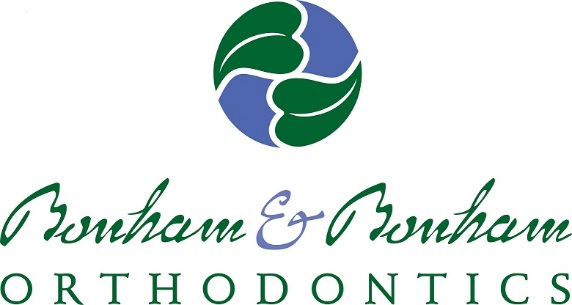 Bonham & Bonham Orthodontics is pleased to support a variety of educational and community organizations through sponsorship advertising. To submit an advertising request, please complete the bottom section of this form and e-mail it to info@mauibraceplace.com.PLEASE ALLOW 2 WEEKS FOR A RESPONSEGUIDELINES:1. All requests require a completed application (below).2. Due to the overwhelming sponsorship and advertising requests we receive, first priority will be given to patients who are currently in orthodontic treatment3. While we are pleased to sponsor your organization, we ask for your understanding that it is not possible to approve all requests which are received. As with any business, we have an advertising budget that dictates how much we can annually spend.___________________________________________________________________SPONSORSHIP APPLICATIONDate: _____________________I have read the guidelines above:  ⃝   Yes   ⃝   NoPatient Name: _____________________________________________Phone: ______________________________Email:________________________________________________________________________________________Patient Address:________________________________________________________________________________Patient Treatment Status:________________________________________________________________________Organization to be sponsored:____________________________________________________________________Cost of sponsorship:_____________________________________________________________________________What does this cost include:______________________________________________________________________Size of ad:_____________________________________________________________________________________Due Date:______________________ Check Payable to:________________________________________________Send check to:_________________________________________________________________________________Send artwork to:_______________________________________________________________________________***PLEASE ATTACH ANY OTHER PERTINENT INFORMATION ALONG WITH THIS FORM***Email completed form to info@mauibraceplace.com